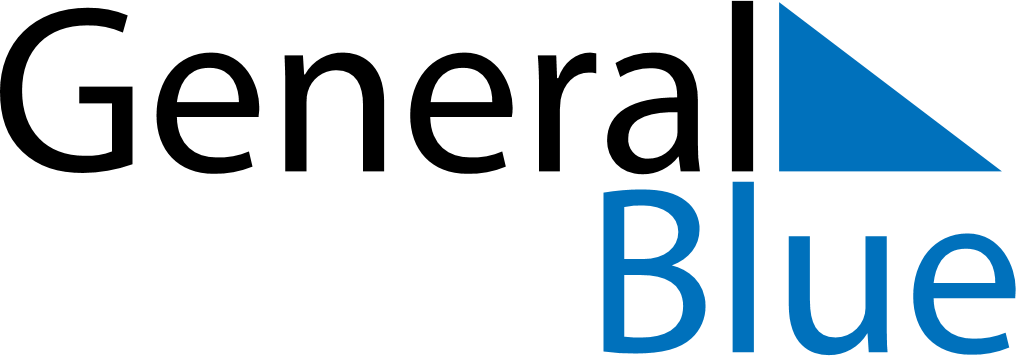 2023 – Q2Equatorial Guinea  2023 – Q2Equatorial Guinea  2023 – Q2Equatorial Guinea  2023 – Q2Equatorial Guinea  2023 – Q2Equatorial Guinea  AprilAprilAprilAprilAprilAprilAprilSUNMONTUEWEDTHUFRISAT123456789101112131415161718192021222324252627282930MayMayMayMayMayMayMaySUNMONTUEWEDTHUFRISAT12345678910111213141516171819202122232425262728293031JuneJuneJuneJuneJuneJuneJuneSUNMONTUEWEDTHUFRISAT123456789101112131415161718192021222324252627282930Apr 7: Good FridayMay 1: Labour DayJun 5: President’s DayJun 8: Corpus Christi